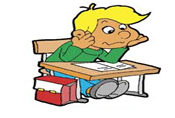 ΚΡΥΜΜΕΝΗ ΛΕΞΗΑΝΤΙΓΡΑΦΩ ΤΗ ΛΕΞΗΤΟΠΙΠΑΠΙΠΙΤΑΣΧΟΛΕΙΟΘΡΑΝΙΟΜΟΛΥΒΙΓΟΜΑΔΑΣΚΑΛΑ